Friday 2nd July 2021Dear Aunty Susie,Thank you very much for the present you sent me for my eighth birthday. I love the hat! We had a fun day with my family and friends. We played party games and ate yummy food. Mum made me a rainbow cake with eight candles on the top! I hope you are well and I can’t wait to see you again soon.Lots of loveElla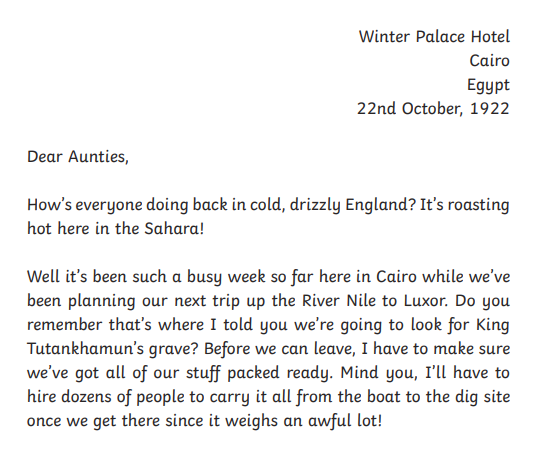 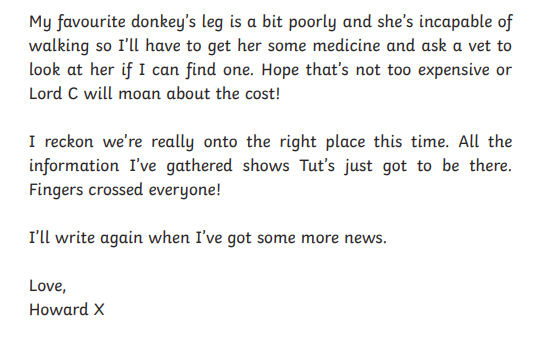 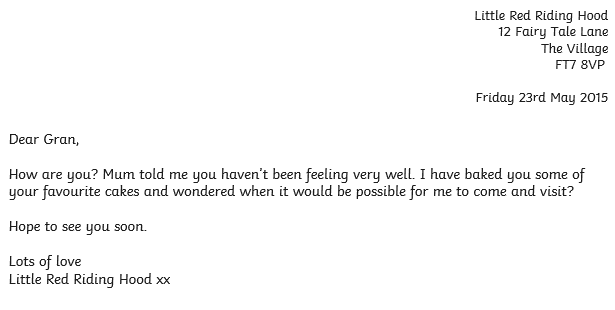 Dear Daisy,How are you? We are at the seaside!It has been like a dream and very nice weather too. What a treat! We have had ice cream every day and my Mum said maybe I can go on a donkey tomorrow and she will teach me to swim, what a week it’s been! We’ve spent lots of money as it isn’t cheap and our feet are tired but it’s been worth it.Lots of love and see you soon.May xx